Zasady pracy w modelu mieszanym (hybrydowym)
w Szkole Podstawowej nr 3 w MalborkuModel wirtualnego zakwaterowaniaPojawia się w sytuację, gdy grupa uczniów nie może uczestniczyć w lekcjach w szkole. Lekcje w modelu wirtualnego zakwaterowania mają ułatwić naukę w domu uczniom nieobecnym w szkole w momencie przejścia szkoły na nauczanie hybrydowe.Nauczyciel może pracować w budynku szkoły. Nauczyciel prowadzi lekcję w klasie szkolnej i jednocześnie łączy się z grupą „zdalną” przez Internet, np. w szkole na  drugiej lekcji nauczyciel prowadzi zgodnie z planem matematykę z klasą 4c i łączy się na zajęciach matematyki klasy 4c poprzez meet.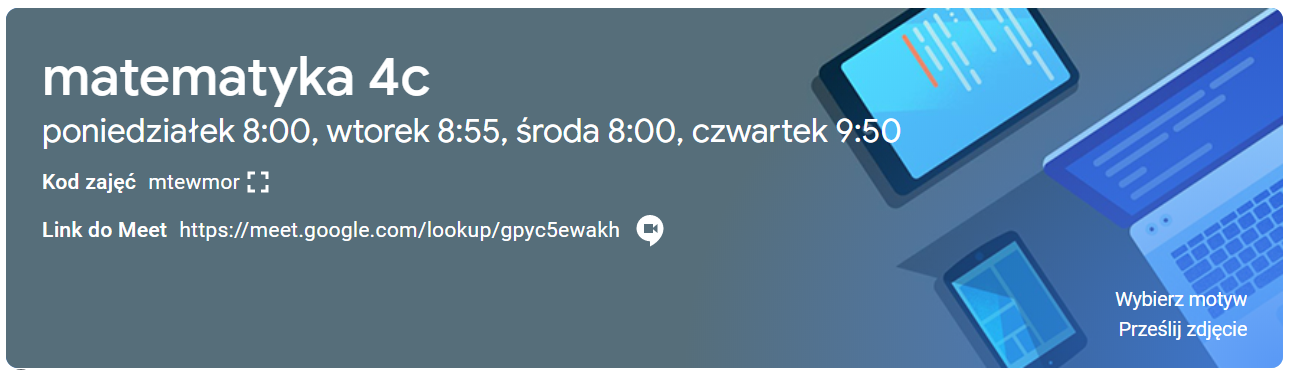 Uczniowie przebywający w domu, tzw. „zdalni” obserwują lekcję poprzez komputer nauczyciela, do którego zamontowana jest kamera z mikrofonem.Uczniowie „zdalni” biorą czynny udział w lekcji wraz z uczniami w klasie. Jeśli w klasie szkolnej uczniowie pracują w grupach, to uczniowie „zdalni” mogą również pracować zdalnie w jednej grupie. Nauczyciel może kontaktować się z tą grupą w czasie, gdy uczniowie w klasie pracują samodzielnie.Zasady obowiązujące uczniów „zdalnych”:Uczeń powinien uczestniczyć w zajęciach prowadzonych przez nauczycieli poprzez meet.O przebiegu lekcji w modelu wirtualnego zakwaterowania decyduje nauczyciel.Uczeń punktualnie dołącza do lekcji zgodnie z planem.Warunkiem uczestnictwa w lekcji jest włączona kamera i mikrofon.W czasie lekcji online uczeń uczestniczy według zasad ustalonych na normalnych szkolnych zajęciach m.in.: odrabia zadanie domowe, może być wezwany do odpowiedzi ustnej, może zgłosić nieprzygotowanie, przygotowuje się do zajęć, może być oceniany w czasie lekcji (ocenie podlega również zachowanie ucznia).W czasie lekcji online uczeń przestrzega zasad zachowania obowiązujących w szkole np. nie przerywa toku lekcji, jeżeli chce zabrać głos zgłasza się poprzez podniesienie ręki na meecie, nie leży, jest stosownie ubrany, nie spożywa posiłków w czasie lekcji.Jeżeli uczeń nie przestrzega ustalonych zasad, nauczyciel ma prawo wyłączyć go z lekcji.